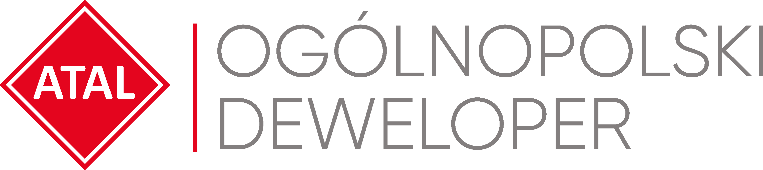 Warszawa, 8 września 2022 rokuGrupa ATAL miała 185 mln zł zysku netto w H1 2022Grupa ATAL – ogólnopolski deweloper – po przekazaniu 1784 lokali mieszkalnych i usługowych w pierwszym półroczu 2022, wygenerowała skonsolidowane przychody na poziomie 875,9 mln zł. Oznacza to wzrost o ponad 34% rok do roku. Od stycznia do czerwca br. Grupa ATAL wypracowała skonsolidowany zysk netto w wysokości ponad 185,2 mln zł, czyli przeszło 59% więcej niż w analogicznym okresie 2021 roku. Marża brutto ze sprzedaży w H1 2022 roku wyniosła 25,9%, a marża netto zaś 21,2%.Od stycznia do sierpnia 2022 roku Grupa zawarła łącznie blisko 1600 umów deweloperskich i przedwstępnych. W tym okresie zawarła również niemal 1600 umów rezerwacyjnych. Tegoroczny potencjał sprzedaży (umowy deweloperskie i przedwstępne) Grupa obecnie szacuje na ok. 2 500 lokali. Potencjał przekazań natomiast na ok. 3 500 lokali.Znajdujemy się w wymagającym otoczeniu makroekonomicznym spowodowanym wojną na wschód od Polski, wysoką inflacją, słabnącą aktywnością polskiej gospodarki. Jednak wypracowane przez nas przewagi konkurencyjne, bardzo dobra sytuacja gotówkowa i brak zadłużenia powodują, że możemy rozwijać się w tym trudnym czasie, myśląc już o okresie, gdy koniunktura będzie bardziej sprzyjająca. Nie hamujemy inwestycji, prowadzimy ok. 40 projektów deweloperskich w 7 największych aglomeracjach w Polsce i wprowadzamy do oferty kolejne inwestycje zgodnie z naszym wewnętrznym harmonogramem. W pierwszej połowie roku zakupiliśmy 9 nowych gruntów za ok. 269 mln zł. Obecna sytuacja sprzyja skupowi atrakcyjnych działek, których ceny wyraźnie się urealniły.Tegoroczna sprzedaż powinna oscylować ok. 2,5 tys. mieszkań, co i tak będzie satysfakcjonującym wynikiem. Na to jesteśmy przygotowani. Nie zwalniamy z naszymi inwestycjami, niezależnie od tempa sprzedaży. Jesteśmy też gotowi na to, że może się okazać, iż będziemy mieć na końcu roku jakąś część niesprzedanych lokali. Zapasy mogą nam rosnąć, ale jesteśmy w tak dobrej kondycji, że to nie stanowi dla nas zagrożenia. Liczymy na lepszą sprzedaż za rok i będziemy ją prowadzić częściowo z zapasów, czyli mieszkań z zakończonych projektów– mówi Zbigniew Juroszek, prezes zarządu ATAL SA.   ATAL jest spółką dywidendową. W 2016 roku została wypłacona dywidenda w wysokości 0,61 zł na akcję, co łącznie dało kwotę 23,7 mln zł. Dywidenda wyniosła wówczas ok. 48% zysku netto jednostki dominującej z 2015 roku. W 2017 roku ATAL wypłacił akcjonariuszom 1,68 zł na akcję, czyli ok. 65 mln zł – co stanowiło ok. 55% zysku netto jednostki dominującej z 2016 roku. W 2018 roku spółka wypłaciła akcjonariuszom 137 mln zł (3,54 zł na akcję), czyli prawie  84% zysku jednostki dominującej z 2017 roku. W 2019 roku spółka wypłaciła rekordową dywidendę w wysokości ok. 182 mln zł (4,70zł na akcję), co stanowiło 100% zysku jednostki dominującej z 2018 roku. W 2020 roku jednorazowo zmieniono politykę dywidendy ze względu na sytuację związaną z pandemią koronawirusa, zasilając kapitał zakładowy wypracowanym zyskiem. W 2021 roku spółka wypłaciła dywidendę w wysokości 80% zysku netto jednostki dominującej z 2020 roku. Oznacza to, że do akcjonariuszy trafiło 117,3 mln złotych, czyli 3,03 zł na akcję. Pozostała część wypracowanego zysku – 28,4 mln zł – zasiliła kapitał zapasowy. W 2022 roku spółka wypłaciła dywidendę w wysokości 70% zysku netto jednostki dominującej z 2021 roku. Oznacza to, że do akcjonariuszy trafiło 232 mln złotych, czyli 6,00 zł na akcję. Pozostała część wypracowanego zysku – blisko 101 mln zł – zasiliła kapitał zapasowy. Od debiutu akcji ATAL na GPW w 2015 roku spółka wypłaciła łącznie 756 mln zł zysku w formie dywidendy.ATAL S.A. (www.atal.pl) to czołowy polski deweloper z bogatym, 30-letnim doświadczeniem na rynku nieruchomości. Spółka realizuje inwestycje w trzech sektorach – mieszkaniowym, komercyjnym oraz w segmencie apartamentów inwestycyjnych. Założycielem i właścicielem ATAL jest Zbigniew Juroszek. W aktualnej ofercie znajdują się inwestycje deweloperskie realizowane w aglomeracji śląskiej, Krakowie, Łodzi, Wrocławiu, Warszawie, Trójmieście i Poznaniu. Wynikami sprzedaży ATAL zapewnia sobie czołową pozycję wśród największych przedsiębiorstw w branży. ATAL jest członkiem Polskiego Związku Firm Deweloperskich. W 2013 roku obligacje spółki zadebiutowały na rynku Catalyst, a od 2015 roku akcje ATAL notowane są na Giełdzie Papierów Wartościowych w Warszawie. Dodatkowych informacji udziela:Łukasz BorkowskiHead of Corporate Communications & Investor Relationse-mail: pr@atal.pl 